Team Handball			Name: _________________________Lifetime Sports & Team Sports										Date:  ____________         Period _____ History:Year & location team handball was invented:  ________________________________Started out as:  _____________________________________________________Olympic games started:  _______________________________________________Object of the Game:What two sports combine into handball?  ___________________________________Team consist of:  ____________________________________________________How do you score?  __________________________________________________How long is a handball game & how many time outs do you get? ____________________What determines what starts a game? _____________________________________When does the clock stop?  _____________________________________________Court size and lines: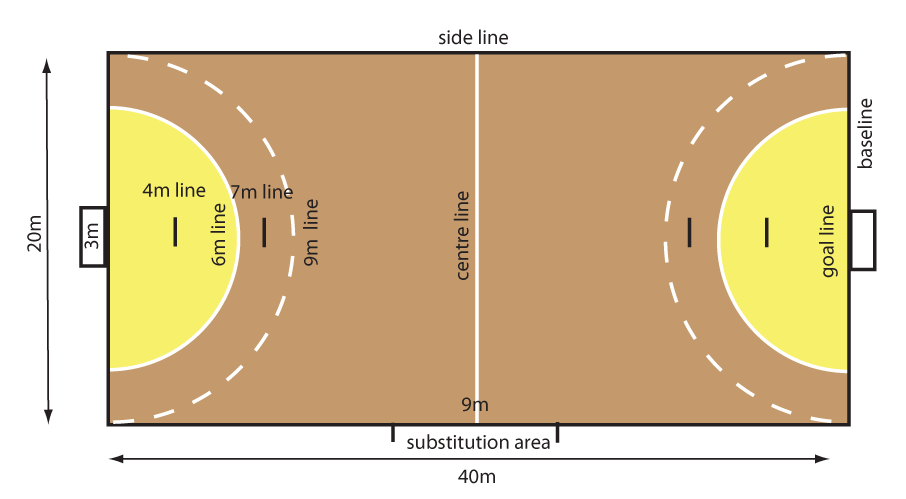 What is the size of the court? ____________________________________	The goal area is the same as the:  _________________________________	Can players enter the Goal Area?   		Yes    or    No	7m Line: __________________________________________________	9m Line: __________________________________________________	What is the size of an official ball used? _____________________________The Game:Players are allowed how many steps? ________________________________________Can the players dribble the ball? ___________________________________________Is double dribble a violation?  	Yes  or  NoHow long can a player hold the ball before making a move?  _________________________Which player can make contact with the ball with their foot?  ________________________Rules and Violations:Players are not allowed to: _______________________________________________				_______________________________________________Lists 3 violations: 1. ________________________ 2) ___________________ 3) _________________What is considered Progressive Punishment? _____________________________________________________________________________________________________	Yellow card = ________________________________________________________	Red card = __________________________________________________________Types of passes:Team Handball is a _________________ Game: List the type of passes:	____________________________________________________	____________________________________________________When to take a Penalty shot:You would take a “Free-Throw” penalty shot for the following reasons:______________________________________________________________________________________________________________________________________________________You would take a 7m penalty shot for the following reasons:______________________________________________________________________________________________________________________________________________________Enjoy the game of Team Handball!!!!!